Lampiran 2Hasil Ekstraksi 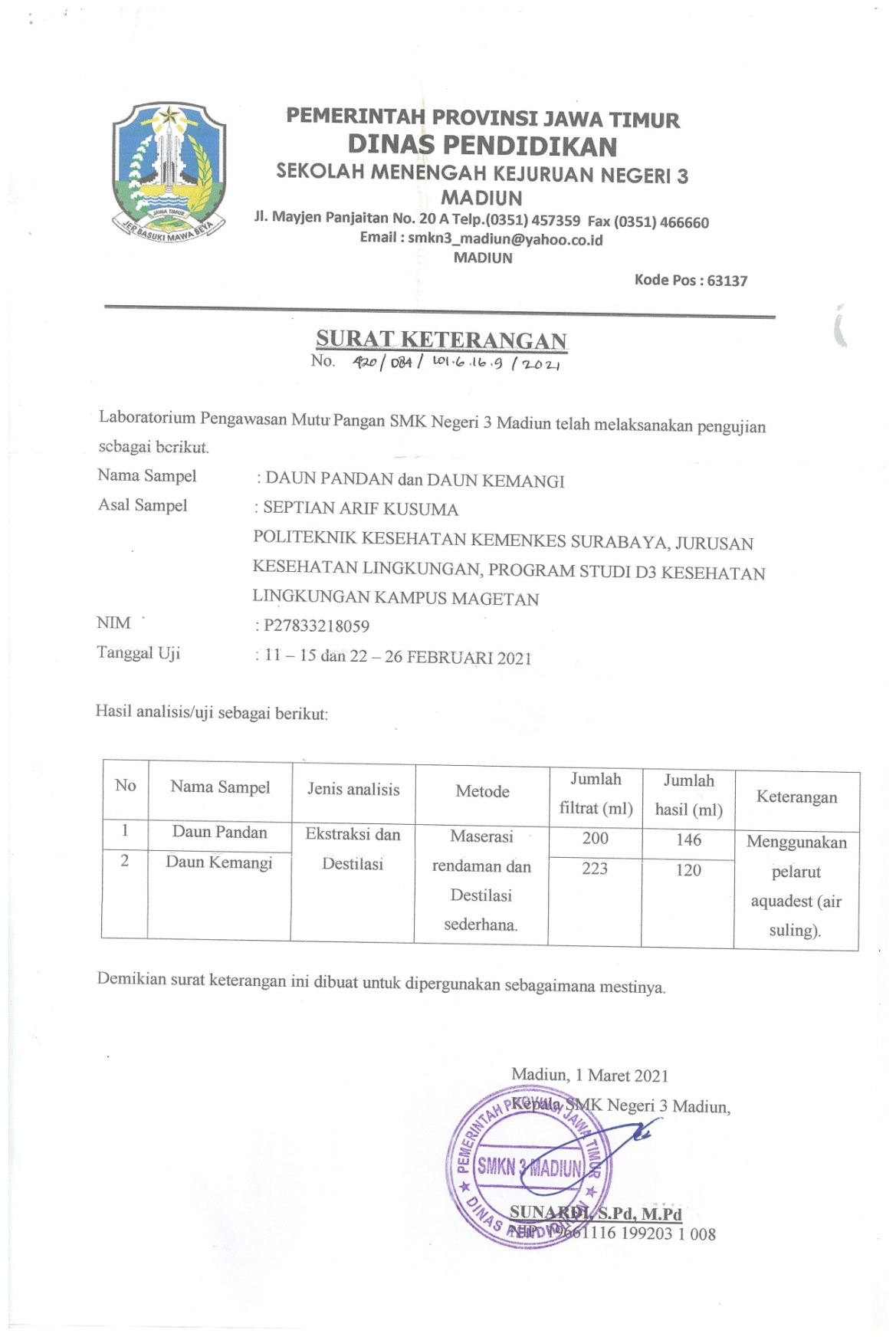 